ОТЧЕТ о дне энергосбереженияКаждый год в рамках Международного дня энергосбережения проводятся практические акции и мероприятия  по экономии электричества, тепла и воды. Воспитанники нашего детского тоже не остались в стороне и приняли участие в мероприятиях, направленных на то, чтобы проинформировать людей о способах энергосбережения и рассказать, почему важно экономить энергию. Целью таких мероприятий является формирование устойчивой мотивации к энергосберегающему образу жизни, развитие умения грамотного общения с энергетическими ресурсами, обучение простым приемам энергосбережения в быту. В современном мире вопросы экономии электроэнергии стоят очень остро. Проблема разумного использования энергии является одной из главных проблем человечества. В данной ситуации подобные мероприятия  по воспитанию экологической культуры важны как никогда. 16 октября 2017 года  воспитатели смешанной дошкольной группы 1(3-5 лет) и смешанной дошкольной группы 2 (5-7 лет),  решили напомнить детям самые простые методы экономии электроэнергии, тепла, воды. Для этого была  проведена беседа с показом презентации  по энергосбережению. Ребятам рассказали, как можно сэкономить энергоресурсы в детском саду и дома, какую роль играет экономия энергии в сохранении экологии Земли и какие правила необходимо соблюдать каждому, чтобы беречь природные ресурсы. А в завершении воспитанники смешанной группы 2 сделали вертушки, по типу ветряной вертушки, а малыши нарисовали лучики для солнца, чтобы оно лучше светило и давало больше энергии.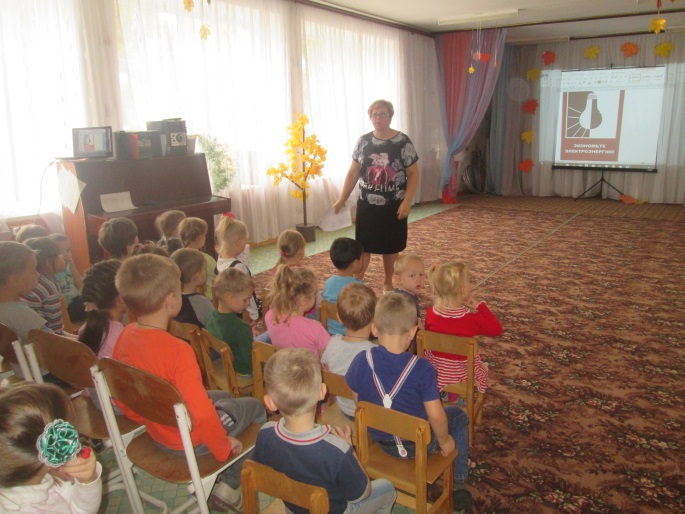 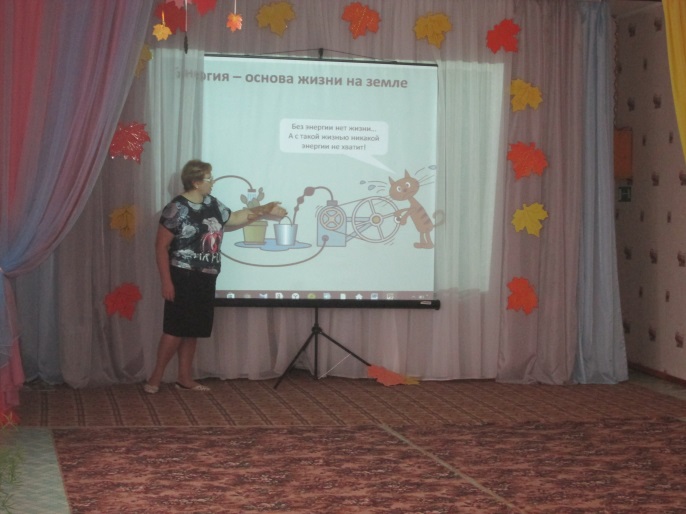 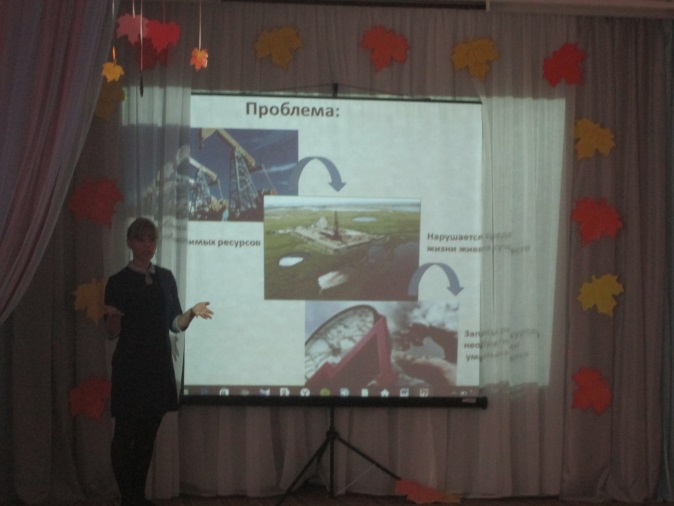 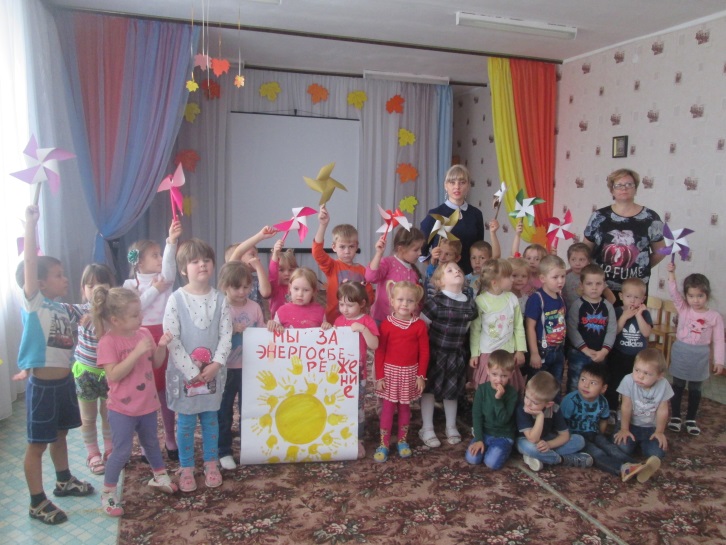 